SANTA MARTA 2024INCLUYE (Por Persona)• Tiquetes aéreos Bogotá – Santa Marta  – Bogotá vía Wingo.• Impuestos del tiquete.• 5 días de alojamiento en el hotel seleccionado.• Alimentación según el Hotel seleccionado.• Traslados aeropuerto – hotel – aeropuerto.• Tarjeta de asistencia médica.• 1 Morral o cartera (40x35x25 cm) el cual debe caber debajo del asiento del avión.• Maleta de bodega de 23 Kg.NO INCLUYE (Por Persona)• Excursiones no estipuladas.• Propinas e impuestos hoteleros.• Servicios de lavandería, internet, llamadas a larga distancia.• Llamadas nacional.• Gastos no estipulados EN EL PROGRAMA.Tarifas vigentes para reservas hasta el 30 Abril 2024.ITINERARIO DEL SISTEMA WINGO.HOTEL ARHUACO (3*)Hotel alimentación solo desayuno.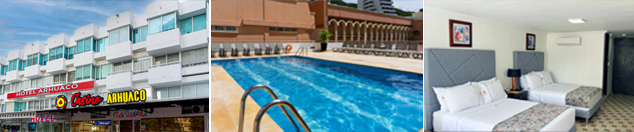 Precio por persona en Pesos Colombianos.SÁNHA PLUS HOTEL (3*)Hotel alimentación pensión completa.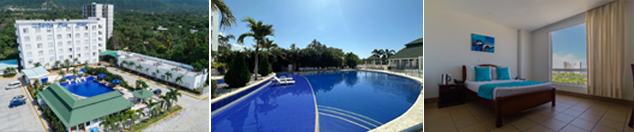 Precio por persona en Pesos Colombianos.BLU HOTEL BY TAMACA (3*)Hotel alimentación pensión completa.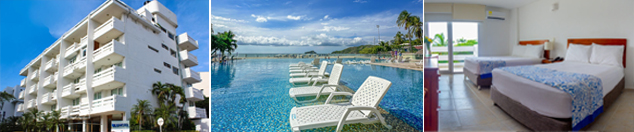 Precio por persona en Pesos Colombianos.TAMACA BEACH RESORT (3*)Hotel alimentación pensión completa.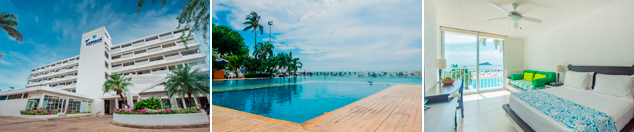 Precio por persona en Pesos Colombianos.ESTELAR SANTAMAR (5*)Hotel alimentación pensión completa.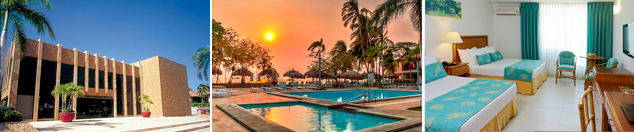 Precio por persona en Pesos Colombianos.PARA TENER EN CUENTA• Pago total del plan en pesos colombianos.• Tarifas e impuestos sujetos a cambios sin previo aviso.• En caso de no SHOW se aplica penalidad del 100 % sobre el valor del paquete.• Para viajar se requiere cédula de ciudadanía original.• Es importante que este en el aeropuerto como mínimo con cuatro (4) horas antes de la salida del vuelo.• El tiquete después de emitido NO es reembolsable, NO es endosable, y aplican penalidades que la aerolínea disponga.• Para menores de edad deben presentar registro civil de nacimiento y permiso autenticado en notaria por los padres.La mayoría de habitaciones cuentan con cama doble o matrimonial 125cm ancho X 180cm largo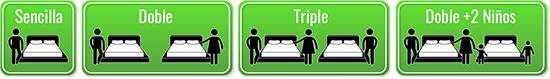 VIGENCIASENCILLADOBLETRIPLENIÑO (2- 11)17 JUL AL 21 JUL 2024 (4N)$ 2.259.000$ 1.505.000$ 1.415.000$ 1.365.00003 AGO AL 07 AGO 2024 (4N)$ 2.259.000$ 1.505.000$ 1.415.000$ 1.365.00015 AGO AL 19 AGO 2024 (4N)$ 2.209.000$ 1.459.000$ 1.369.000$ 1.319.00011 SEP AL 15 SEP 2024 (4N)$ 1.885.000$ 1.265.000$ 1.235.000*$ 1.199.00022 OCT AL 26 OCT 2024 (4N)$ 1.885.000$ 1.265.000$ 1.235.000*$ 1.199.000VIGENCIASENCILLADOBLETRIPLENIÑO (2- 11)17 JUL AL 21 JUL 2024 (4N)$ 1.955.000$ 1.409.000$ 1.409.000$ 1.409.00003 AGO AL 07 AGO 2024 (4N)$ 1.955.000$ 1.409.000$ 1.409.000$ 1.409.00015 AGO AL 19 AGO 2024 (4N)$ 1.909.000$ 1.365.000$ 1.365.000$ 1.365.00011 SEP AL 15 SEP 2024 (4N)$ 1.849.000$ 1.305.000$ 1.305.000$ 1.305.00022 OCT AL 26 OCT 2024 (4N)$ 1.849.000$ 1.305.000$ 1.305.000$ 1.305.000VIGENCIASENCILLADOBLETRIPLENIÑO (2- 11)17 JUL AL 21 JUL 2024 (4N)$ 2.799.000$ 2.229.000$ 2.129.000$ 1.489.00003 AGO AL 07 AGO 2024 (4N)$ 2.799.000$ 2.229.000$ 2.129.000$ 1.489.00015 AGO AL 19 AGO 2024 (4N)$ 2.759.000$ 2.189.000$ 2.085.000$ 1.439.00011 SEP AL 15 SEP 2024 (4N)$ 2.699.000$ 2.125.000$ 2.025.000$ 1.379.00022 OCT AL 26 OCT 2024 (4N)$ 2.699.000$ 2.125.000$ 2.025.000$ 1.379.000VIGENCIASENCILLADOBLETRIPLENIÑO (2- 11)17 JUL AL 21 JUL 2024 (4N)$ 3.699.000$ 2.709.000$ 2.579.000$ 1.989.00003 AGO AL 07 AGO 2024 (4N)$ 3.699.000$ 2.709.000$ 2.579.000$ 1.989.00015 AGO AL 19 AGO 2024 (4N)$ 3.649.000$ 2.669.000$ 2.535.000$ 1.945.00011 SEP AL 15 SEP 2024 (4N)$ 3.589.000$ 2.605.000$ 2.475.000$ 1.885.00022 OCT AL 26 OCT 2024 (4N)$ 3.589.000$ 2.605.000$ 2.475.000$ 1.885.000VIGENCIASENCILLADOBLETRIPLENIÑO (2- 11)17 JUL AL 21 JUL 2024 (4N)$ 3.889.000$ 2.885.000$ 2.685.000$ 1.775.00003 AGO AL 07 AGO 2024 (4N)$ 3.889.000$ 2.885.000$ 2.685.000$ 1.775.00015 AGO AL 19 AGO 2024 (4N)$ 3.839.000$ 2.839.000$ 2.639.000$ 1.729.00011 SEP AL 15 SEP 2024 (4N)$ 3.779.000$ 2.779.000$ 2.579.000$ 1.669.00022 OCT AL 26 OCT 2024 (4N)$ 3.779.000$ 2.779.000$ 2.579.000$ 1.669.000